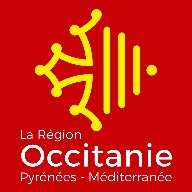 La Ligue Sport Adapté Occitanie en collaboration avec l’association CTSA organise le Championnat Zone Natation Sport Adapté OccitanieZone Pyrénéesle 26 janvier 2019 à Toulouse (31)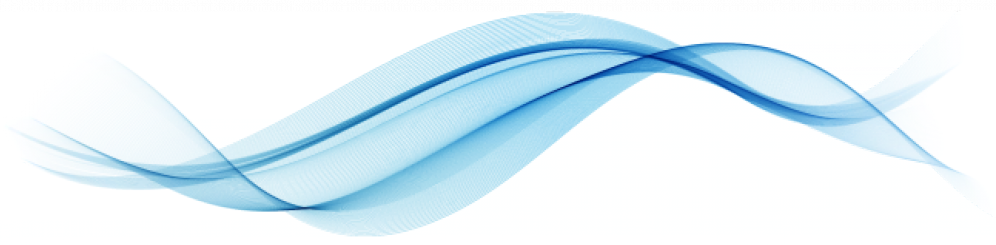 Lieu de compétition : Piscine Alex JANY Chemin du Verdon 31000 ToulouseMétro : ligne A, station ArgouletsProgramme Prévisionnel : 13h00 : Vérification des inscriptions et accès aux vestiaires (Merci d’être présent à l’heure muni des licences compétitives de l’ensemble des nageurs)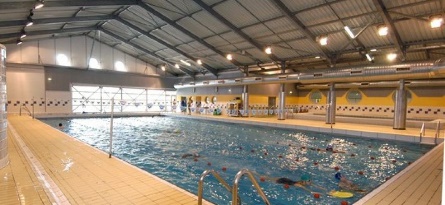 13h30 : Accès au bassin + échauffement.14h00 : Début des courses.17h00 : Gouter et remise des diplômes.17h30 : FinInformations Générales : Afin de vous donner entière satisfaction dans le déroulement des épreuves, nous vous demanderons de nous informer des modifications d’engagement (en cas d’absence de dernière minute) au plus tôt.Rappel : Les nageurs doivent être équipés de maillot de bain convenable, et d’un bonnet de bain ; les personnes autour du bassin doivent être impérativement en maillot de bain ou en short.  Des gradins sont mis à disposition pour les spectateurs.Inscription à retourner à :  Elodie COUDERC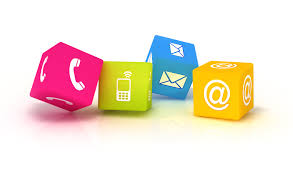 @ : elodie.couderc@ffsa.asso.frtel : 06 66 37 69 67Retour des inscriptions au plus tard le 19 janvier 2019Conditions d’engagement :Etre éligible au Sport Adapté et avoir procédé à sa classificationEtre en possession d’une Licence Compétitive Sport Adapté de la saison en cours (un contrôle licence sera effectué sur place).Etre en possession d’un certificat médical de non contre-indication à la pratique sportive compétitive (à présenter également sur place). Avoir validé le test de savoir nager correspondant à sa classification : Explora’nage ou Sauv’nagePrécisions techniques : La réglementation FFSA et les modalités de qualification au championnat de France seront appliquées. Le règlement de natation FFSA est disponible sur le site internet fédéral : http://www.ffsa.asso.fr dans la rubrique « informations sportives - documents sportifs » et sur « l’espace club ». Veuillez noter que dans le cas où il y aurait moins de 3 nageurs sur une nage et une distance donnée, l’épreuve est susceptible de ne pas être ouverte. Coordonnées référents ETR natation Occitanie – Zone Pyrénées : Agnès Brunet – ma.brunet@apajh.asso.fr – 06 78 79 78 32Elodie COUDERC – elodie.couderc@ffsa.asso.fr – 06 66 37 69 67PROGRAMME 50 NAGE LIBRE CD50 NAGE LIBRE BC100 DOS CD100 DOS BC50 NAGE LIBRE AB50 PAPILLON CD100 PAPILLON BC200 NAGE LIBRE CD200 NAGE LIBRE BC50 STYLE PAPILLON AB100 BRASSE CD100 STYLE CRAWL DOS BC200 4 NAGES CD100 STYLE BRASSE BC100 STYLE DOS AB100 PAPILLON CD200 COMBINE BC100 STYLE BRASSE AB200 BRASSE CDSelon temps restant : relai 4 x 25m Nage Libre (équipes mixtes)NOM DE L’ASSOCIATION : … ………………………          	                        	N° D’AFFILIATION : ……ADRESSE : ……………… ……………………………………		            		N° DE TELEPHONE :RESPONSABLE SPORTIF : ………	                        				ACCOMPAGNATEURS :  				n° tel : - Inscrivez le temps d’engagement de chaque nageur dans les cases correspondantes- Dans la case « diplôme ENF » préciser : EN pour Explora Nage, SN pour Sauv Nage)Les nages qualificatives non ouvertes à Toulouse le seront à Castres le 09 février 2019NOM DE L’ASSOCIATION : …		 ………………………          	                        N° D’AFFILIATION : …………..ADRESSE : ……………… ……………………………………			            N° DE TELEPHONE :RESPONSABLE SPORTIF : ………………………………………	                        NOMBRE ACCOMPAGNATEURS :  - Inscrivez le temps d’engagement de chaque nageur dans les cases correspondantes- Dans la case « diplôme ENF » préciser : EN pour Explora Nage, SN pour Sauv Nage)Les nages qualificatives non ouvertes à Toulouse le seront à Castres le 09 février 2019NOM DE L’ASSOCIATION : …		 ………………………          	                        N° D’AFFILIATION : …………..ADRESSE : ……………… ……………………………………			            N° DE TELEPHONE :RESPONSABLE SPORTIF : ………………………………………	                        NOMBRE ACCOMPAGNATEURS :  - Inscrivez le temps d’engagement de chaque nageur dans les cases correspondantes- Dans la case « diplôme ENF » préciser : EN pour Explora Nage, SN pour Sauv Nage)Les nages qualificatives non ouvertes à Toulouse le seront à Castres le 09 février 2019licence competFFSA2018-2019 NOM PrénomDiplôme ENFEN ou SNDatedenaissTemps d’engagementTemps d’engagementTemps d’engagementTemps d’engagementTemps d’engagementlicence competFFSA2018-2019 NOM PrénomDiplôme ENFEN ou SNDatedenaissABABABABABlicence competFFSA2018-2019 NOM PrénomDiplôme ENFEN ou SNDatedenaissNage LibreStyle DosStyle BrasseStyle PapillonStyle Papillonlicence competFFSA2018-2019 NOM PrénomDiplôme ENFEN ou SNDatedenaiss5010010010050licence CompetFFSA 2018-2019NOM PrénomDiplôme ENFSAUV’NAGE(oui/non)DatedenaissTemps d’engagementTemps d’engagementTemps d’engagementTemps d’engagementTemps d’engagementTemps d’engagementTemps d’engagementlicence CompetFFSA 2018-2019NOM PrénomDiplôme ENFSAUV’NAGE(oui/non)DatedenaissBCBCBCBCBCBCBClicence CompetFFSA 2018-2019NOM PrénomDiplôme ENFSAUV’NAGE(oui/non)DatedenaissNage Libre Nage Libre Dos Style crawl/dosPapillonCombi 4NStyle brassélicence CompetFFSA 2018-2019NOM PrénomDiplôme ENFSAUV’NAGE(oui/non)Datedenaiss50200100100100200100licence Compet FFSA2018-2019NOM PrénomDiplôme ENFSAUV’NAGE oui/nonDatedenaissTemps d’engagementTemps d’engagementTemps d’engagementTemps d’engagementTemps d’engagementTemps d’engagementTemps d’engagementTemps d’engagementlicence Compet FFSA2018-2019NOM PrénomDiplôme ENFSAUV’NAGE oui/nonDatedenaissCDCDCDCDCDCDCDCDlicence Compet FFSA2018-2019NOM PrénomDiplôme ENFSAUV’NAGE oui/nonDatedenaissNage Libre Nage Libre Dos BrasseBrassePapillonPapillon4 nageslicence Compet FFSA2018-2019NOM PrénomDiplôme ENFSAUV’NAGE oui/nonDatedenaiss5020010010020050100200